http://www.uvzsr.sk/index.php?option=com_content&view=article&id=4328:uvz-sr-pristupujeme-knaliemu-vyraznemu-uvoovaniu-opatreni&catid=250:koronavirus-2019-ncov&Itemid=153Pondelok, 01 Jún 2020 20:05ÚVZ SR: Pristupujeme k ďalšiemu výraznému uvoľňovaniu opatrení 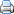 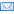 Pondelok, 01 Jún 2020 20:05 Vzhľadom k pretrvávajúcej priaznivej epidemiologickej situácii pristupujeme k ďalšiemu výraznému uvoľňovaniu opatrení, ktoré boli zavedené pre epidémiu ochorenia COVID-19.
HraniceNa územie Slovenskej republiky môžu od utorka 2.6.2020 od 7:00 bez povinnosti domácej a štátnej karantény a bez preukázania sa negatívnym testom, prísť na najviac 48 hodín aj osoby, ktoré sa na území ČR, respektíve Maďarsku zdržiavajú a nemajú tam trvalý či prechodný pobyt. Je však potrebné, aby sa na hranici preukázali najmenej dvoma hodnovernými dokladmi (napr. preukaz o zdravotnom poistení, nájomná zmluva, pracovná zmluva, dohoda o vykonaní práce, potvrdenie od zamestnávateľa, list vlastníctva k nehnuteľnosti určenej na bývanie, živnostenský list, potvrdenie o platbe inkasa, potvrdenie o zriadení účtu v banke, poistná zmluva). Tento režim bude platiť iba na hraničných priechodoch medzi SR a ČR, resp. Maďarskom.
Od 2.6.2020 od 7:00 budú môcť Slovenskom bez zastavenia prejsť aj občania štátov Európskej únie, ktorí sa vracajú do krajiny, v ktorej majú občianstvo. O výnimku pre tranzit nemusia žiadať ministerstvo vnútra, ako to bolo doteraz. Povinnosť žiadať o výnimku ministerstvo vnútra však ostáva občanom krajín EÚ, ktorí cestujú do krajiny, kde nemajú občianstvo, len trvalý alebo prechodný pobyt. V oboch prípadoch musia opustiť územie SR do 8 hodín, môžu sa zastaviť na nevyhnutné dočerpanie pohonných látok.
Od stredy 3. júna:
RúškaPravidlá povinného nosenia rúšok v exteriéri sa zmierňujú, predpísaná vzdialenosť od cudzích osôb sa skracuje z piatich na 2 metre. Mať nasadené rúško na tvári je naďalej povinné v interiéroch a na hromadných podujatiach.
Hromadné podujatiaOd stredy bude povolené organizovať športové súťažné podujatia. Budú sa ich môcť zúčastniť aj diváci, za jasne stanovených podmienok.
V prevádzkach divadelných, filmových, hudobných a iných umeleckých predstavení bude zrušená povinná vzdialenosť 2 metre od seba, nahradí ju šachovnicové sedenie. Taktiež sa ruší povinnosť pre umelcov mať potvrdenie o negatívnom teste na COVID-19.
Maximálny počet účastníkov sa výhľadovo bude meniť. Od 10. 6. by to malo byť najviac 500 osôb, od 1. júla až do konca tohto roka do 1000 osôb.
Obchody a službyOd stredy 3. júna sa ruší vyhradený čas v obchodoch pre seniorov nad 65 rokov. Povinné sanitárne dni v nedeľu ostávajú pre maloobchodné prevádzky v platnosti.
Po novom nebude môcť maximálny počet zákazníkov v prevádzke presiahnuť limit 1 osoba na 10 metrov štvorcových z plochy určenej pre zákazníkov. Stále ostávajú v platnosti alternatívne podmienky, a to dodržanie dvojmetrového odstupu zákazníkov od seba, resp. v prípade zariadení verejného stravovania dvojmetrová vzdialenosť stolov od seba.
V zariadeniach verejného stravovania sa ruší obmedzenie počtu ľudí sediacich pri jednom stole. Taktiež budú môcť zariadenia verejného stravovania mať otvorené aj po 22:00, je však potrebné riadiť sa platným všeobecne záväzným nariadením obce.
Hotely už nebudú musieť dodržiavať 24-hodinový časový odstup medzi ubytovaním klientov do tej istej izby. Zároveň sa zruší podmienka pre izbu mať vlastné sociálne zariadenie.
Od stredy sa budú môcť otvoriť aj vnútorné športoviská pre verejnosť, prírodné aj umelé kúpaliská, wellness centrá vrátane centier v hoteloch, vnútorné priestory ZOO a botanických záhrad, prírodné liečebné kúpele pre všetkých, ostatné doteraz zatvorené prevádzky zariadení starostlivosti o ľudské telo (kryokomory, hydromasáže, soľné jaskyne a podobne), ako aj kasína. 
V taxíkoch bude už môcť byť zapnutá klimatizácia aj pre zákazníka. Ruší sa aj povinná 15-minútová prestávka medzi jazdami. Naďalej sa bude vyžadovať dezinfekcia priestorov vozidla.
Otvoriť sa budú môcť denné stacionáre pre osoby do 62 rokov. Postupne sa bude uvoľňovať aj prijímanie nových klientov do zariadení sociálnych služieb. V ďalších týždňoch by sa mali povoliť aj návštevy klientov v zariadeniach sociálnych služieb.
Letné táboryOrganizovanie zotavovacích podujatí cez leto bude povolené. Maximálny počet účastníkov (deti, vedúci, zdravotníci, inštruktori,  personál kuchyne, personál zaisťujúce upratovanie a pod.) zotavovacieho podujatia bude stanovený v súlade s platnými opatreniami . Konanie putovných táborov v súčasnej epidemiologickej situácii je neaktuálne.   
Vyššie uvedené informácie odzneli na tlačovej konferencii, na ktorej sa zúčastnili predseda vlády SR Igor Matovič, prof. MUDr. Zuzana Krištúfková, PhD., MPH, prezidentka Slovenskej epidemiologickej a vakcinologickej spoločnosti, a  prof. MUDr. Jozef Šuvada, PhD., MPH, z národného krízového klinického tímu.
Úrad verejného zdravotníctva SR aktuálne pracuje na bližšej špecifikácii opatrení, s ich definitívnym znením bude verejnosť oboznámená.